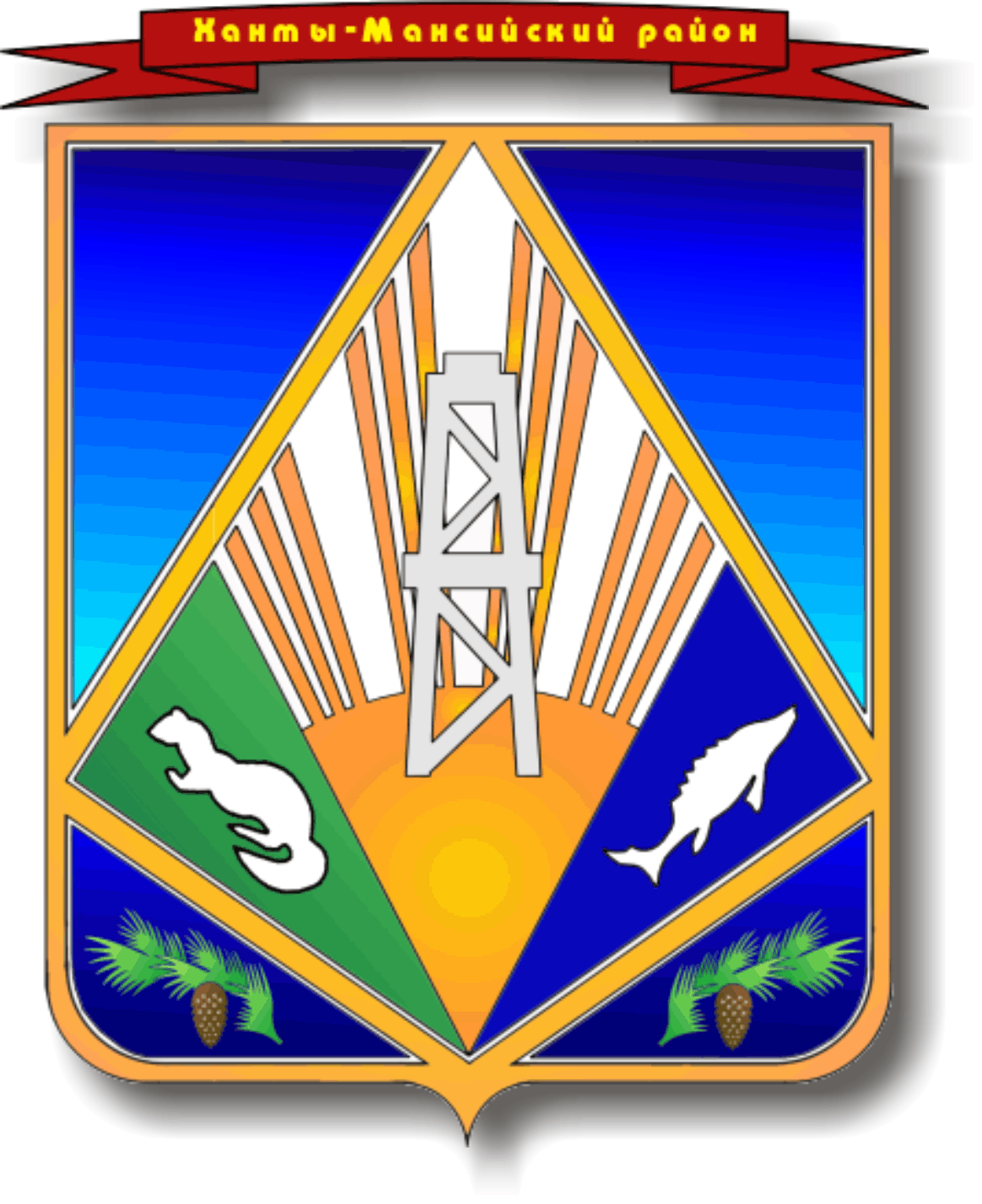 КОМИТЕТ ПО ОБРАЗОВАНИЮАдминистрации Ханты-Мансийского районаХанты-Мансийский районХанты-Мансийский автономный округ-ЮграТюменская областьПРИКАЗ«02» августа 2013 г.                                                                          № 563 -Ог. Ханты-МансийскОб утверждении Порядков предоставления муниципальных услуг общеобразовательными учреждениями районаВ соответствии с Федеральным законом Российской Федерации от 27.07.2010 года №210-ФЗ «Об организации предоставления государственных и муниципальных услуг», Федеральным законом от 06.10.2003 года №131-ФЗ «Об общих принципах организации местного самоуправления в Российской Федерации», постановлением правительства Российской Федерации от 11.11.2005 года № 676 «О порядке разработки и утверждения административных регламентов исполнения государственных функций и административных регламентов предоставления государственных услуг», ПРИКАЗЫВАЮ:Утвердить:Порядок предоставления муниципальной услуги «Предоставление информации о текущей успеваемости учащегося, ведение электронного дневника и электронного журнала успеваемости (оказание услуги в электронном виде в установленном порядке) (приложение 1);Порядок по предоставлению муниципальной услуги «Предоставление информации о результатах сданных экзаменов, тестирования и иных вступительных испытаний, а также о зачислении в образовательное учреждение» (приложение 2);Порядок предоставления муниципальной услуги по предоставлению информации о порядке проведения государственной (итоговой) аттестации обучающихся, освоивших основные и дополнительные общеобразовательные (за исключением дошкольных) и профессиональные образовательные программы  (приложение 3);  Порядок предоставления муниципальной услуги по предоставлению информации из федеральной базы данных о результатах единого государственного экзамена  (приложение 4);Утвердить координаторов от комитета по образованию, ответственных   за осуществление контроля предоставления муниципальной услуги согласно приложению 5.Управлению по общему среднему образованию (С.В. Дудова):довести данный приказ до сведения руководителей общеобразовательных учреждений в срок до 30.08.2013 г.;разместить Порядки предоставления муниципальных услуг на сайте комитета по образованию в срок до 01.09.2013 года. Руководителям общеобразовательных учреждений:довести данный приказ до сведения коллектива общеобразовательного учреждения, учащихся, родителей, заинтересованных лиц в срок до 30.08.2013 г.;разместить Порядки предоставления муниципальных услуг на сайте образовательного учреждения в срок до 01.09.2013 года;назначить приказом по ОУ ответственных   за организацию предоставления муниципальных услуг, согласно выше утверждённых Порядков;подготовить отчёт  об исполнении  муниципальных услуг в срок до 25 декабря текущего года.Контроль за исполнением настоящего приказа возложить на заместителя председателя комитета Н.В. Боботкову.Председатель комитета	                                                                  Е.А.ЕвстратоваОзнакомлены:Заместитель председателя 						      Н.В. БоботковаНачальник управления по общему среднему образованию                                                                      С.В. Дудова Эксперт I категории отдела информационных технологий                                                                                 И.Ю. ТеребилкинаЭксперт I категории отдела по общему среднему образованию, оценке качества, анализа и мониторинга                                                А.А. СунцоваИсполнитель:Начальник управления по общему среднему образованиюДудова Светлана Владимировна,  тел.327-333Приложение 5№п/пНаименование Порядка предоставления муниципальной услугиФИО координатора от комитета по образованиюПорядок предоставления муниципальной услуги «Предоставление информации о текущей успеваемости учащегося, ведение электронного дневника и электронного журнала успеваемости (оказание услуги в электронном виде в установленном порядке)Теребилкина И.Ю.Порядок по предоставлению муниципальной услуги «Предоставление информации о результатах сданных экзаменов, тестирования и иных вступительных испытаний, а также о зачислении в образовательное учреждение»Сунцова А.А.Порядок предоставления муниципальной услуги по предоставлению информации о порядке проведения государственной (итоговой) аттестации обучающихся, освоивших основные и дополнительные общеобразовательные (за исключением дошкольных) и профессиональные образовательные программыСунцова А.А.Порядок предоставления муниципальной услуги по предоставлению информации из федеральной базы данных о результатах единого государственного экзаменаСунцова А.А.